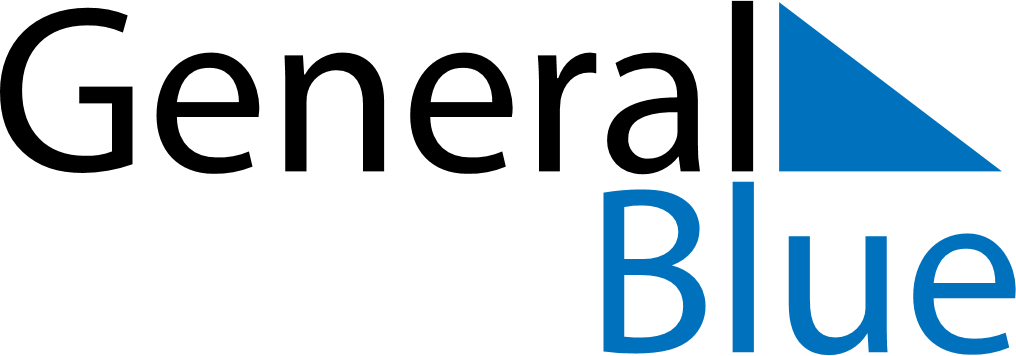 January 2024January 2024January 2024January 2024January 2024January 2024Coopersville, Michigan, United StatesCoopersville, Michigan, United StatesCoopersville, Michigan, United StatesCoopersville, Michigan, United StatesCoopersville, Michigan, United StatesCoopersville, Michigan, United StatesSunday Monday Tuesday Wednesday Thursday Friday Saturday 1 2 3 4 5 6 Sunrise: 8:15 AM Sunset: 5:18 PM Daylight: 9 hours and 3 minutes. Sunrise: 8:15 AM Sunset: 5:19 PM Daylight: 9 hours and 3 minutes. Sunrise: 8:15 AM Sunset: 5:20 PM Daylight: 9 hours and 4 minutes. Sunrise: 8:15 AM Sunset: 5:21 PM Daylight: 9 hours and 5 minutes. Sunrise: 8:15 AM Sunset: 5:22 PM Daylight: 9 hours and 6 minutes. Sunrise: 8:15 AM Sunset: 5:22 PM Daylight: 9 hours and 7 minutes. 7 8 9 10 11 12 13 Sunrise: 8:15 AM Sunset: 5:23 PM Daylight: 9 hours and 8 minutes. Sunrise: 8:15 AM Sunset: 5:25 PM Daylight: 9 hours and 9 minutes. Sunrise: 8:14 AM Sunset: 5:26 PM Daylight: 9 hours and 11 minutes. Sunrise: 8:14 AM Sunset: 5:27 PM Daylight: 9 hours and 12 minutes. Sunrise: 8:14 AM Sunset: 5:28 PM Daylight: 9 hours and 13 minutes. Sunrise: 8:14 AM Sunset: 5:29 PM Daylight: 9 hours and 15 minutes. Sunrise: 8:13 AM Sunset: 5:30 PM Daylight: 9 hours and 16 minutes. 14 15 16 17 18 19 20 Sunrise: 8:13 AM Sunset: 5:31 PM Daylight: 9 hours and 18 minutes. Sunrise: 8:12 AM Sunset: 5:32 PM Daylight: 9 hours and 19 minutes. Sunrise: 8:12 AM Sunset: 5:33 PM Daylight: 9 hours and 21 minutes. Sunrise: 8:11 AM Sunset: 5:35 PM Daylight: 9 hours and 23 minutes. Sunrise: 8:11 AM Sunset: 5:36 PM Daylight: 9 hours and 25 minutes. Sunrise: 8:10 AM Sunset: 5:37 PM Daylight: 9 hours and 26 minutes. Sunrise: 8:10 AM Sunset: 5:38 PM Daylight: 9 hours and 28 minutes. 21 22 23 24 25 26 27 Sunrise: 8:09 AM Sunset: 5:40 PM Daylight: 9 hours and 30 minutes. Sunrise: 8:08 AM Sunset: 5:41 PM Daylight: 9 hours and 32 minutes. Sunrise: 8:08 AM Sunset: 5:42 PM Daylight: 9 hours and 34 minutes. Sunrise: 8:07 AM Sunset: 5:43 PM Daylight: 9 hours and 36 minutes. Sunrise: 8:06 AM Sunset: 5:45 PM Daylight: 9 hours and 38 minutes. Sunrise: 8:05 AM Sunset: 5:46 PM Daylight: 9 hours and 40 minutes. Sunrise: 8:04 AM Sunset: 5:47 PM Daylight: 9 hours and 43 minutes. 28 29 30 31 Sunrise: 8:03 AM Sunset: 5:49 PM Daylight: 9 hours and 45 minutes. Sunrise: 8:02 AM Sunset: 5:50 PM Daylight: 9 hours and 47 minutes. Sunrise: 8:01 AM Sunset: 5:51 PM Daylight: 9 hours and 49 minutes. Sunrise: 8:00 AM Sunset: 5:53 PM Daylight: 9 hours and 52 minutes. 